Символ  Северного Кавказа, Кабардино-БалкарииРодина - это место куда человек возвращается с радостью и гордостью, место которое человек старается сохранить и защитить. Родина имеет свой живой символ - то, что вызывает восхищение и удивление, то, что характерно на своей местности. Все народы, стремятся обрести свое лицо в мировой культуре, должны иметь свои национальные символы. У одних они существуют издавна, у других их нет, и они создают их заново, заимствуют.А  кто же достоин почетного звания - символа моей малой родины, символа  Северного Кавказа, Кабардино-Балкарии? В нашей республике есть много необыкновенных и удивительных  животных, насекомых, растений, которые подчеркивают красоту и своеобразие Кабардино-Балкарии.Кто как не конь способен передать особенность и неповторимость Кавказа! Лошадь — это животное, которое сыграло в истории человечества очень важную роль. Лошадь была просто необходима человеку не только в хозяйстве, но и при ведении военных действий. У двадцати трёх народов мира лошади – священное животное. На Кавказе отношение к коням было особенное, оно впитало в себя уважение к этому животному. У горцев испокон веков лошадь была в особом почете. Играя важную роль в жизни народов Кавказа, кони не раз упоминались в сказаниях нартов (Нартском эпосе).Действующими лицами эпоса являются не только люди, но и животные, птицы и звери (кони, собаки, волки, орлы и др.), которые и принимают иногда решающее участие в жизненной судьбе героев.Нартский конь предстает в эпосе аристократом среди всех животных, он неразлучный друг нартского героя, своего хозяина, при этом для нарта он больше, чем конь, он  его Лучший друг. Кони нартов наделяются человеческими качествами и выступают таким же сверхъестественным, как сам герой – они наделены неимоверной силой и возможностями, разговаривают с человеком, дают советы. При этом конь первоначально пока испытает своего хозяина на верность в дружбе, его отвагу, он не подпускает к себе слабых и трусов. Нартских коней практически невозможно одолеть. Коня, как верного друга и боевого товарища, нарты всячески оберегали. Победить нартского коня можно только путем хитрости, запугав его. И если побежден конь, то, как правило, побежден и всадник.Существует мнение, что северокавказскими аланами была выведена порода лошадей, сейчас широко известная под названием «кабардинской». В силу того, что наибольшего развития коневодство получило в Кабарде, выведенная здесь порода лошадей стала известна как “кабардинская”, хотя черкесы (адыги) называют ее “адыгэш” - “черкесская лошадь”. Кроме традиционных скачек, в Кабардино-Балкарии народные праздники сопровождались различными состязаниями, джигитовкой, борьбой силачей и др.         И именно с выведением кабардинской породы лошадей, военные походы приобрели большой размах и именно в этом, одна из причин расцвета черкесского наездничества в XII-XVI веках. Коневодство было поставлено на широкую ногу. Дальнейшее своё развитие коневодство получило в Кабардино-Балкарии и в годы Советской власти. Одна из достопримечательностью нашей республики – это конюшня нальчикского ипподрома (архитектор - А. Елеев). В плане конюшня имеет форму подковы. Данная конюшня на 80 лошадей является самой большой конюшней в мире в форме подковы в плане. Такая  задумка проекта конюшни нальчикского ипподрома было продиктовано желанием возродить коневодческое хозяйство и мировую славу кабардинской породы лошадей.Горские лошади могут переносить различный климат так хорошо, что едва ли порода других лошадей может в этом случае выдержать с ними сравнение. Эти лошади очень послушны; они быстро привыкают к наезднику. Лошади этой породы являются самыми быстрыми и выносливыми и отличаются необыкновенной преданностью своему хозяину. Лошади кабардинской породы не имели себе равных в выносливости и неприхотливости, красоте и грации. Внутри самой породы наиболее востребованными были такие подвиды, как Шагъдий, Шолох, Бекан. Все эти данные говорят о многовековой дружбе горца и лошади. Благодаря усилиям многих поколений горская (черкесская) лошадь достигла такого совершенства, что поражала многих путешественников, совершавших на ней поездку по малодоступным горным тропам Кавказа. Таким образом, мы убеждаемся в том, что лошади имеют большое значение  в истории народов Кавказа. Нартский эпос, предания и археологические материалы указывают, что народы Кавказа с древнейших времен имели лошадей, которых использовали в быту и в военном деле. Лошадь была своебразным образцом преданного, верного, выносливого и быстрого животного, готового прийти на помощь своему хозяину во время битвы. И мне кажется, это животное заслужило почёт и уважение за то, что оно сделало для человечества, для народа моей малой родины и продолжает делать. Это животное отличается  трудолюбием, выносливостью, красотой, преданностью, что ее по праву можно считать символом нашей малой родины. Именно поэтому я решила изобразить образ свободного и независимого коня, который живет своей жизнью в прекрасном виде и вселяет гордость в наши сердца. Передала красоту, грацию этого необыкновенного животного. Своей работой я хотела выразить своё уважение к этому животному и убедить других в том, какую значимую роль в жизни человека и в жизни народов Кавказа играет лошадь. Лошади - это наша гордость и символ моей Родины Кабардино-Балкарии!Приложение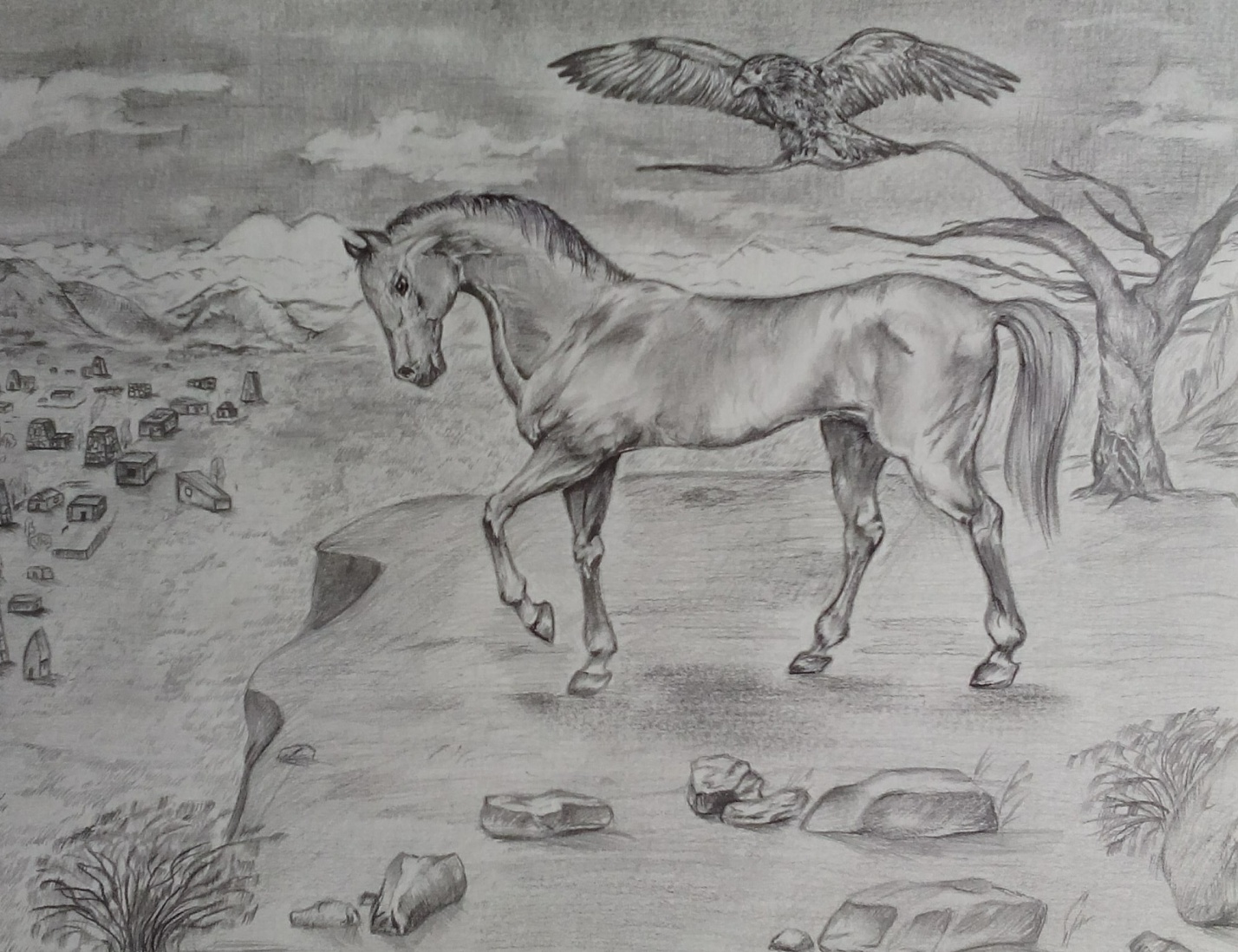 